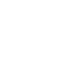 НОВООДЕСЬКА МІСЬКА РАДАМИКОЛАЇВСЬКОЇ ОБЛАСТІР І Ш Е Н Н ЯКеруючись пунктом 34 частини 1 статті 26 Закону України «Про місцеве самоврядування в Україні», статей 12, 93, 96, 124-126, п. 2 ст. 134, 186 Земельного кодексу України, пункту 24 Перехідних Положень Земельного кодексу України,  статей 4, 5, 17, 24, 25 Закону України «Про оренду землі»,  Закону України «Про землеустрій», Закону України «Про державну реєстрацію речових прав на нерухоме майно та їх обтяжень», розглянувши клопотання директора ТОВ «ГУРТ – ГРУП» Ніколаєва М.В. щодо затвердження проекту  землеустрою щодо відведення земельної ділянки в оренду ТОВ «ГУРТ – ГРУП», цільове призначення якої змінюється з земель запасу на розміщення та експлуатацію об’єктів дорожнього сервісу, розташованої за адресою: вул. Іпатенка, 32А Миколаївського району Миколаївської області (за межами населеного пункту) та враховуючи рекомендації постійної комісії з питань аграрно-промислового розвитку та екології,  міська рада В И Р І Ш И Л А : 1. Затвердити   проект землеустрою щодо відведення земельної ділянки в оренду ТОВ «ГУРТ – ГРУП», цільове призначення якої змінюється з земель запасу на розміщення та експлуатацію об'єктів дорожнього сервісу, розташованої за адресою: вул. Іпатенка, 32А Миколаївського району Миколаївської області  (за межами населеного пункту).2. Надати ТОВ «ГУРТ – ГРУП» (код ЄДРПОУ – 84802987) в оренду строком на 10 років земельну ділянку площею 0,8423 га (кадастровий номер – 4824810000:06:000:0074) для розміщення та експлуатації об’єктів дорожнього сервісу (код КВЦПЗ -12.11) із земель запасу комунальної власності, розташованої за адресою: вул. Іпатенка, 32А Миколаївського району Миколаївської області (за межами населеного пункту).3. Встановити орендну плату в розмірі 12 % від нормативної грошової оцінки земельної ділянки з обов’язковою щорічною індексацією відповідно до закону.4. Рекомендувати ТОВ «ГУРТ – ГРУП» зареєструвати право оренди земельної ділянки після укладання договору оренди землі відповідно чинного законодавств.5. Контроль за виконання цього рішення покласти на постійну комісію  міської ради з питань аграрно-промислового розвитку та екології.Міський голова					Олександр ПОЛЯКОВВід 17.09.2021 р. № 28м. Нова ОдесаХІІІ сесія восьмого скликанняПро  надання в оренду ТОВ «ГУРТ – ГРУП» земельної ділянки для розміщення та експлуатацію об’єктів дорожнього сервісу